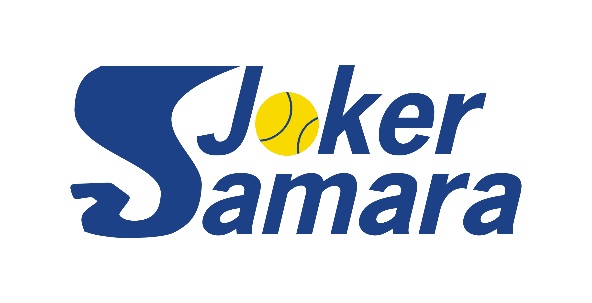 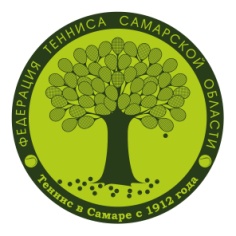 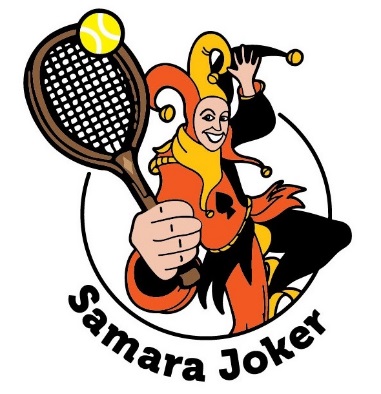 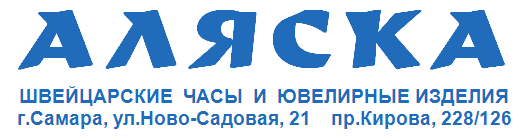 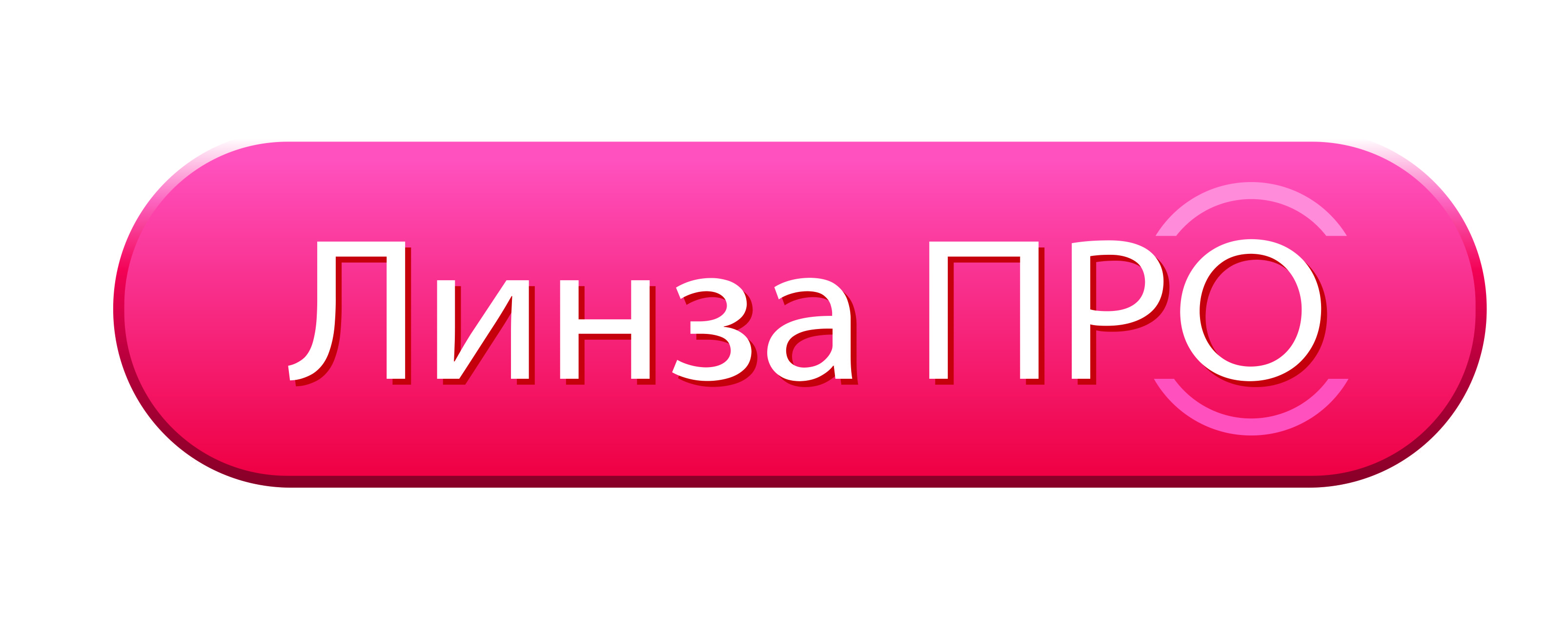 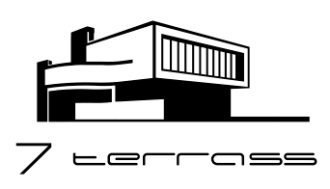 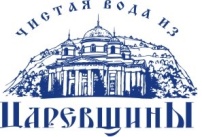 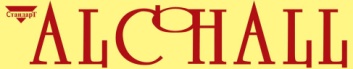 Положение о проведении теннисного турнира «SAMARA JOKER CUP – 2018»Организатор турнира- SAMARA JOKER TOURПартнеры турнира- «Аляска», Магазины часов и ювелирных изделий- «Линза-ПРО», Салон и интернет-магазин оптики- «7 терасс», Бутик-отель- «АлкоХолл», Специализированный магазин алкогольных напитков- «Чистая вода из Царевщины»Участники турнира- Теннисисты-любители, являющиеся членами SAMARA JOKER TOUR                            Регламент турнира- Предварительный этап: групповой турнир в 4 группах за выход в плей-офф.  Состав групп формируется на жеребьевке. Формат матчей – два сета до 4 выигранных геймов с розыгрышем решающего очка.- Плей-офф основного турнира с розыгрышем мест с 1 по 4. Формат матчей – два сета до 6-ти выигранных геймов с розыгрышем решающего очка и с розыгрышем решающего гейма по системе «супер тайбрейк» до 10 выигранных очков. Розыгрыш мест с 5 по 8  - два сета до 4 с розыгрышем решающего очка.- Плей-офф утешительного турнира. Формат матчей – два сета до 4 выигранных геймов с розыгрышем решающего очка.- Матчи группового и основного плей-офф проходят с судейством - Мячи турнира - Head Championship- 27 и 28.10 будет организован буфет на территории центраМесто проведения- Теннисный центр «Самара-Ланд», ул.Демократическая,45АСроки проведения- 26.10 18:00 – 23:00, 27.10 09:00 – 23:00, 28.10 09:00 – 15:00- Жеребьевка турнира 24 октября в 20-00 на территории «Самара-Ланд»- Открытие турнира 27 октября в 10-00. Общее фотографированиеРегистрация участников- Внесением регистрационного взноса 2500 руб.  директору турнира- Номер карты СБ для внесения взноса 4276 5400 2020 2853- Срок регистрации – до 22 октября 15-00Награждение - Победитель и призеры награждаются медалями, дипломами и призами от Тура и партнеров - Игроки, занявшие 4-8 места, а также победитель и финалист утешительного турнира награждаются дипломами и призами от организаторов и партнеров турнира- Все участники турнира получат памятные сувениры от организаторов и партнеров турнира     - После награждения – банкет в бане на 9 просекеДиректор турнира: Ревякин Олег, Руководитель SAMARA JOKER TOURГлавный судья турнира: Платонов Сергей , Судья Всероссийской категории